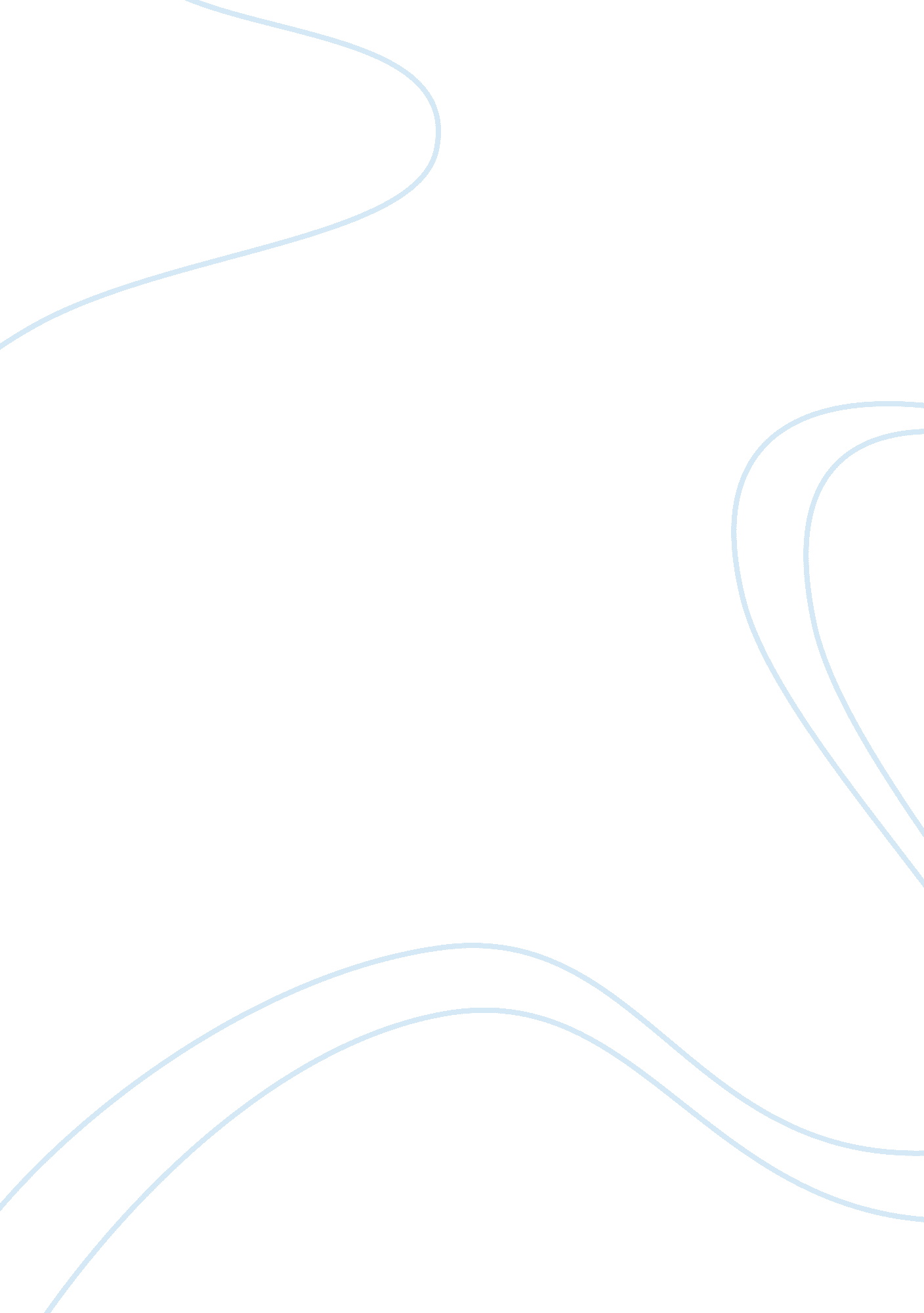 The role of media during wartimeMedia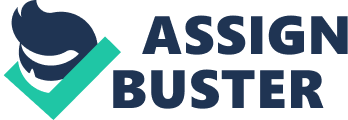 The paper “ The Role of Media During Wartime” is a great example of a media essay. 
In times of war, the media criticism of government action does comfort the enemies of the nation. This is because the enemies understand that this nation has a lot of loose ends which need to be covered properly and hence there are issues that remain unanswered and unaddressed. Definitely, there must be limits imposed on the media when it comes to criticizing the governmental steps and actions. Criticism in no way brings about a sense of sanity within the nation’s basis. It does not help improve the condition of the land yet it proves to be the last nail in the coffin for a country that has already been hit immensely by the war times. What seems imminent here is the fact that the media’s role should be made apparent so that there are no biases issues which come to the fore as far as criticizing the government is concerned. As far as the United States is concerned, free speech is a must for the people and the media. Without free speech, there could be issues that would have long-lasting effects on the measures undertaken by the government. However, there need to be certain curbs which must be in place so as to avoid criticism for the sake of destabilizing the nation on the part of the media. The collective responsibility of nation-building and uplifting the spirits of the fellow countrymen lies with the media and the media people must realize that they have to do something worthwhile here. 